18.06.SOWY  czwartek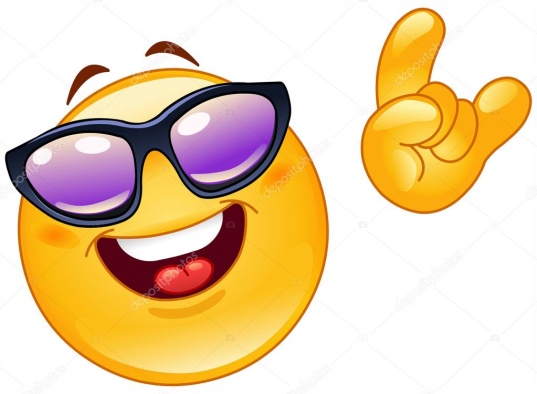     Lato Temat dzienny – Letnia pogoda I Zabawa na powitanie „Wesoło witamy wszystkich Was”   https://www.youtube.com/watch?v=Ab-HWSEg9XE  Zabawa ruchowo - naśladowcza przy piosence „Po łące biega lato”  https://www.youtube.com/watch?v=QHR9URbvf_EZestaw ćwiczeń porannych 1) „Być jak ważka” – Dziecko wykonuje szybkie ruchy ramion, tak jak ważka energicznie zmienia kierunek lotu. (zabawa z podkładem muzycznym) https://www.youtube.com/watch?v=GzdF-UpA4Cs  2) „Kąpiel w morzu” – ćwiczenia ramion. Dziecko porusza się po pokoju naśladując różne style pływackie: żabka, piesek, kraul, motylkowy. 3) „Zanurzamy się” – zabawa skoczna. Dziecko wykonuje kilka sprężystych podskoków obunóż w miejscu i przysiad podparty – „zanurzają się w wodzie”. 4) „Wyprawa na plażę” – ćwiczenia uspokajające. Dziecko maszeruje przy spokojnej muzyce (może mieć na plecach przedszkolny plecak) https://www.youtube.com/watch?v=AB0ogv_DM9gZabawa ruchowa „Taniec zygzak” https://www.youtube.com/watch?v=xm93WFJ7bNs Przypomnienie o konieczności mycia i dezynfekcji rąk „Przegoń wirusa”https://www.youtube.com/watch?v=QT-2bnINDx4 II„Pogoda” – wysłuchanie opowiadania i rozmowa na temat jego treści.      „Pogoda” Bożena Forma       Adaś ciągle spogląda w okno. Dzisiaj z grupą przedszkolaków jedzie na wycieczkę. Ale co z tą pogodą? Czy wycieczka się uda? Mają jechać bryczką i grać w piłkę.
     – Mamusiu, nie widać słońca. po niebie płyną ciemne chmury – chłopiec ze smutkiem spogląda w okno.       – Może zabiorę grubszą kurtkę, a może wyciągnę z plecaka krótkie spodnie, pewnie ich nie założę – coraz bardziej denerwuje się Adaś. 
    – Nie martw się, popatrz, termometr wskazuje wysoką temperaturę – tłumaczy mama.  
    – Jest ciepło, chociaż trochę parno. Włączymy telewizor i zaraz dowiemy się, jaka będzie pogoda – na ekranie pojawiła się mapa Polski. 
    – Mieszkamy tutaj, gdzie widać słońce zza chmur – tłumaczy Adasiowi mama. – Wprawdzie widać czasami padający deszcz, jednak to tylko przelotne opady. 
     Adaś wpatruje się w mapę pogody. 
     – Trochę podobna do naszego kalendarza pogody. Codziennie wspólnie z panią zaznaczamy na nim pogodę, jaką zaobserwowaliśmy w drodze do przedszkola. Wybieramy chmurki, krople deszczu, ugięte na wietrze drzewa. 
     Zegar wybija ósmą godzinę. 
    – Na nas już czas – mama z Adasiem idą do przedszkola. 
    – Będzie wspaniale, zobaczysz. Przebierz się w krótkie spodenki, jest coraz cieplej.      Pogoda dopisała. Chociaż było pochmurno, nie spadła ani jedna kropla deszczu. Były spacer nad jezioro, przejazd bryczką i oczywiście gra w piłkę. Dzieci wróciły bardzo zadowolone, chociaż trochę zmęczone. Pytania do opowiadania: - Gdzie wybierał się Adaś? - Dlaczego chłopiec był zmartwiony? - Jaką pogodę wskazywała prognoza w telewizji? - Jaka pogoda była na wycieczce? „Zjawiska atmosferyczne” – rozmawia z dzieckiem na temat  zjawiskach atmosferycznych charakterystycznych dla poszczególnych pór roku. Pytania do zabawy: - Czym różni się lato od innych pór roku? - Co dzieci robią w lecie, jaki to dla nich czas? Prezentuje dzieciom piktogramy zjawisk kojarzących się z latem: 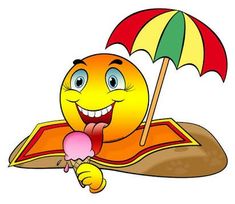 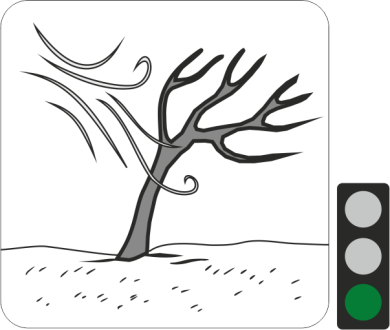 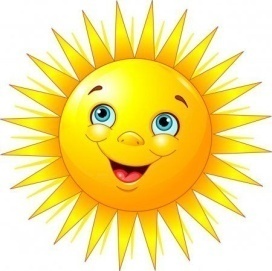      słonko                  wiatr                        upał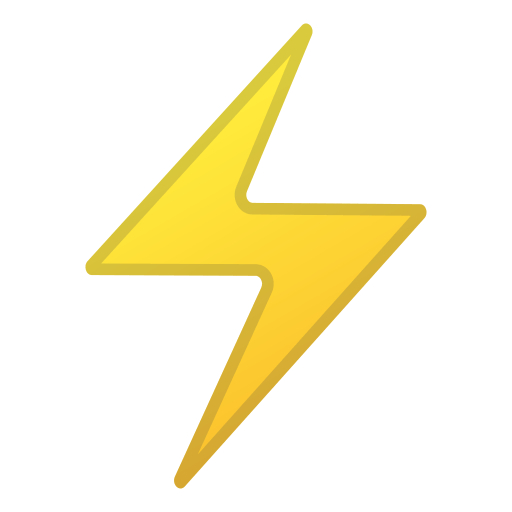 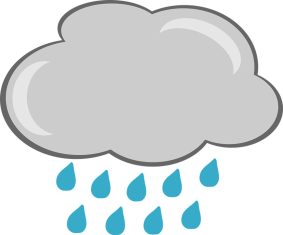                piorun                   ulewaDziecko dopasowuje nazwy do poszczególnych ilustracji. Następnie układają nazwy 
z liter Alfabetu, rozpoznaje i nazywa spółgłoski i samogłoski. (utrwalanie wszystkich poznanych liter w klaserze z literami).„Prognoza pogody” – tworzenie mapy pogody. Prezentujemy dziecku  mapę Polski, przypinamy na niej symbole zjawisk pogodowych. (można samemu narysować). Wspólnie z dzieckiem odczytujemy  z mapy prognozę pogody. Nazywamy 
i wskazujemy kierunki na mapie: północ, południe, wschód, zachód. Następnie dziecko zapowiada pogodę na następne trzy dni.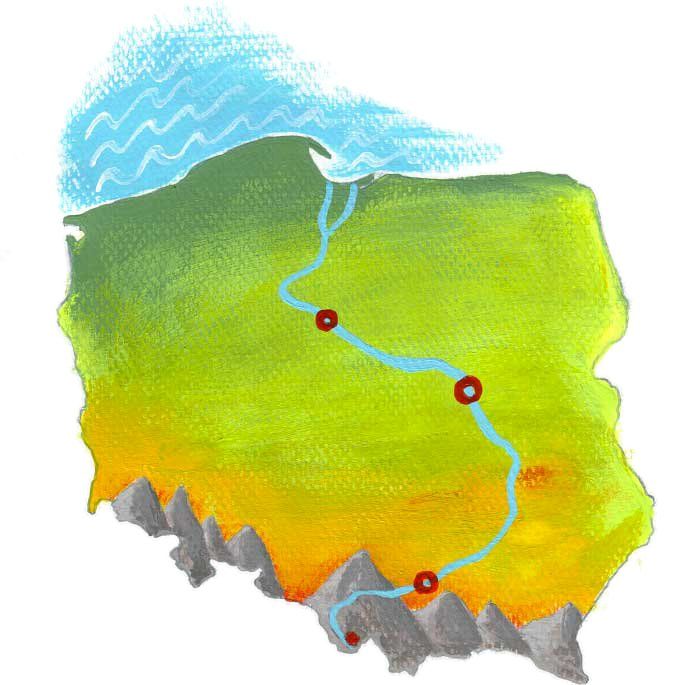 „Pogodowe rytmy” – zabawa ruchowa. Dziecko określa  głoski w nagłosie (na początku każdego słowa) słońcedeszczburzatęcza. Następnie zachęcamy  dziecko, aby powtarzało rytm: słońce, deszcz, burza, tęcza itd.Dziecko wyciąga z Klasera wszystkie małe litery: s, d, b, t  Z wyciągniętych liter układa powtarzalny rytm. s, d, b, t  s, d, b, t  s, d, b, t  s, d, b, t  s, d, b, t  s, d, b, t  s, d, b, t  s, d, b, t  Dzieci tańczą swobodnie do piosenki „Tęcza cza-cza-cza” https://www.youtube.com/watch?v=LmBK0xFkhH4 Na przerwę w muzyce odczytuje ułożony wcześniej rytm. (zabawę powtarzamy kilka razy).Gdyby dziecku spodobała się zabawa w układanie rytmów może wymyślać inne i różnych liter (ilość liter nie powinna być większa niż 4-5).  Praca w ćwiczeniach cz.4, str. 41a – łączenie w pary obrazka z cieniem, odszukiwanie i odczytywanie liter, tworzenie z nich wyrazów.   Praca w ćwiczeniach cz.4, str. 41b – uzupełnianie ilustracji symbolami pogody, czytanie globalne nazw dni tygodnia.IIIĆwiczenia relaksacyjna przy muzyce  https://www.youtube.com/watch?v=QOYZuDzph9I&t=166s Spacer w najbliższej okolicy – dziecko obserwują przyrodę, stara się dostrzec wpływ pogody na jej stan. Zwracamy uwagę na ubieranie się stosownie do warunków atmosferycznych, zabezpieczanie skóry przed słońcem, zakładanie czapeczki 
w przypadku dużego nasłonecznienia.„Prezenter pogody” – zabawa parateatralna. Dziecko staje przed mapą i zapowiadają pogodę (zwracamy dziecku uwagę na stosowanie czasu przyszłego). Zadania dodatkowe dla chętnych dzieci 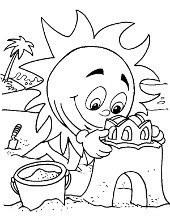 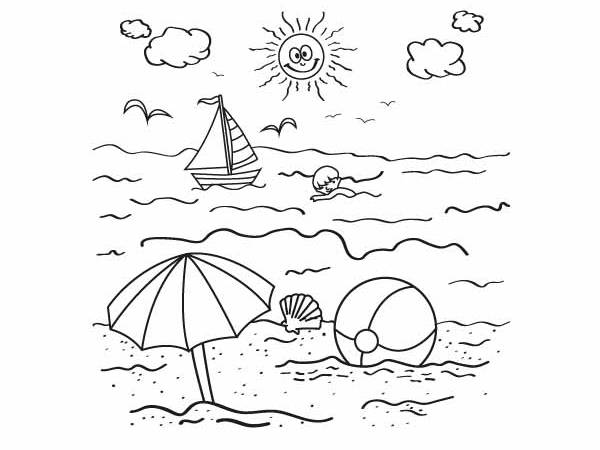 